Samedi 02 et Dimanche 03 juin 2018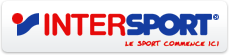 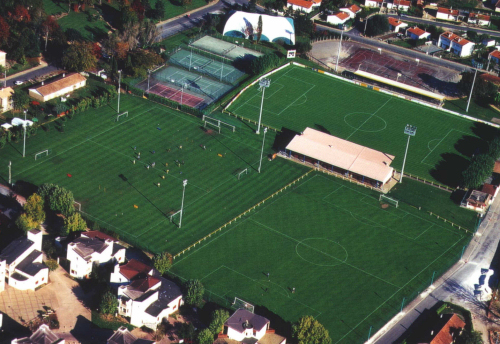 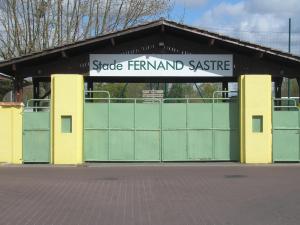 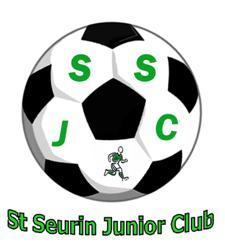 6e TOURNOI NATIONALANDRE MENAUT - INTERSPORT U14Retrouvez toutes les photos et infos sur le site internet : tournoinationalandremenautu14.footeo.com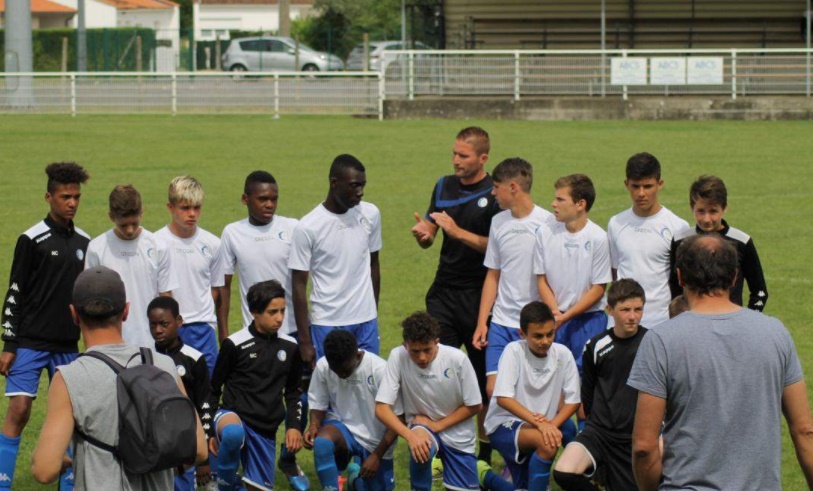 Tournoi réservé prioritairement aux joueurs nés en 2004. 16 équipes, 3 terrains, possibilité d’hébergements en camping		6e Tournoi André Menaut INTERSPORTPartenaires du Tournoi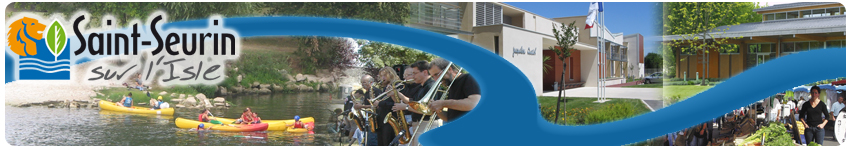 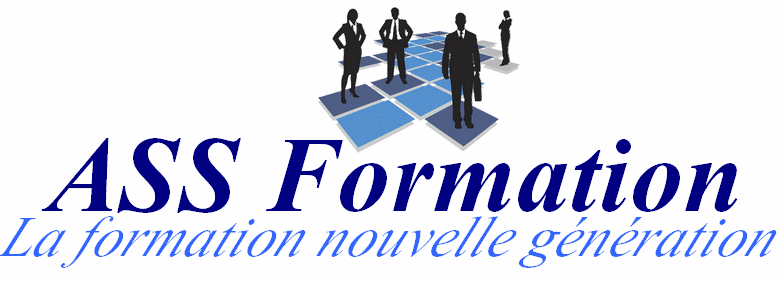 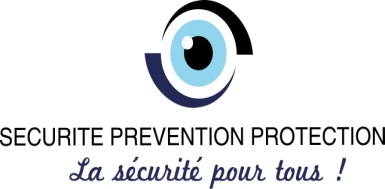 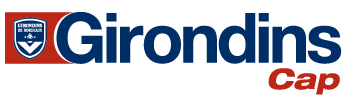 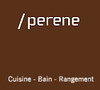 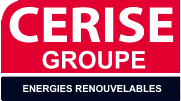 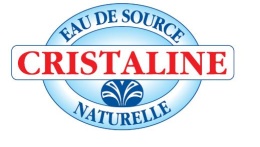 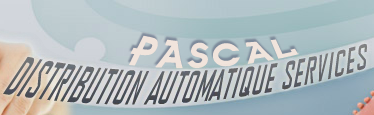 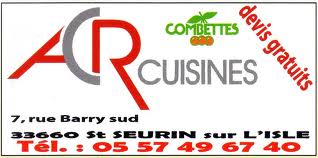 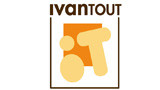 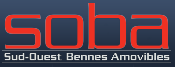 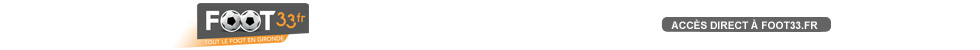 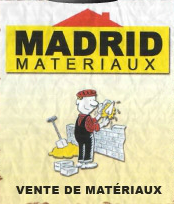 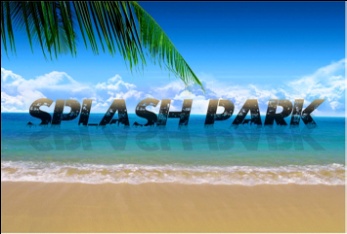 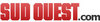 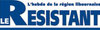 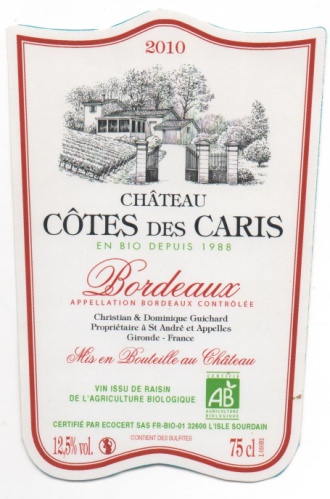 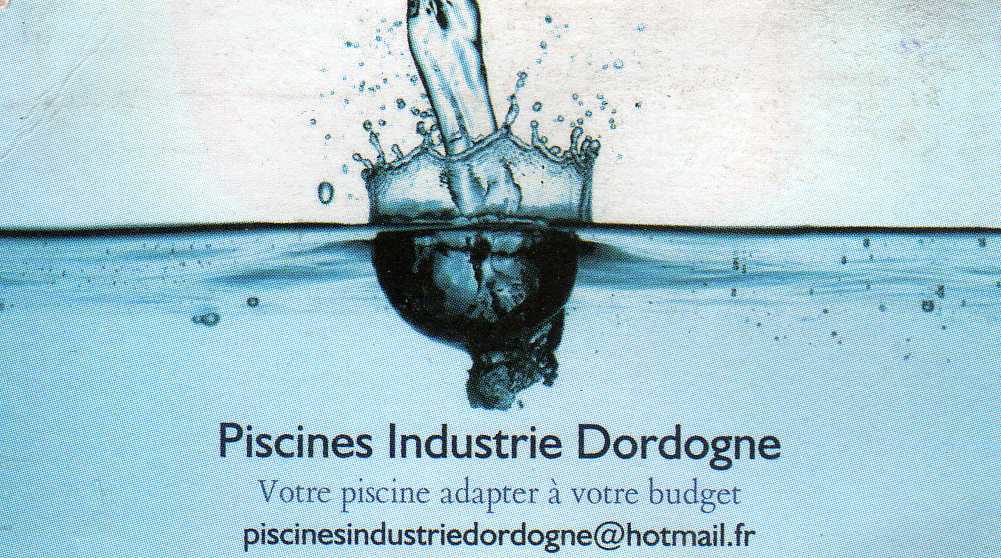 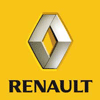 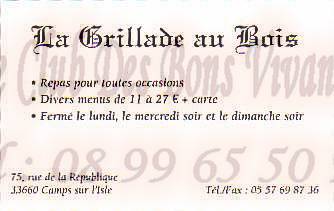 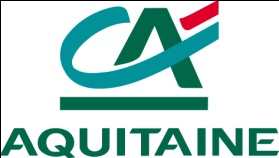 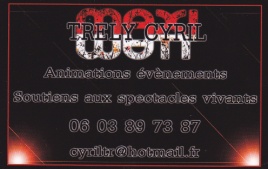 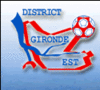 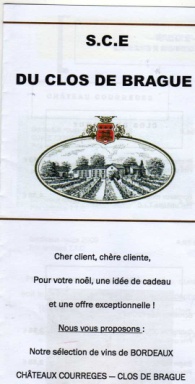 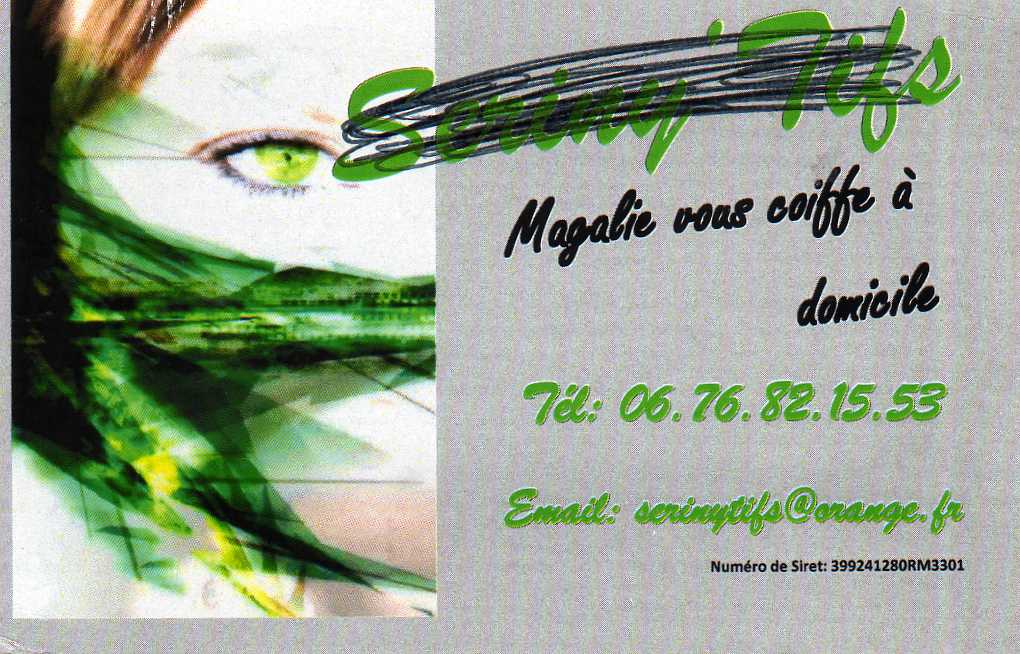 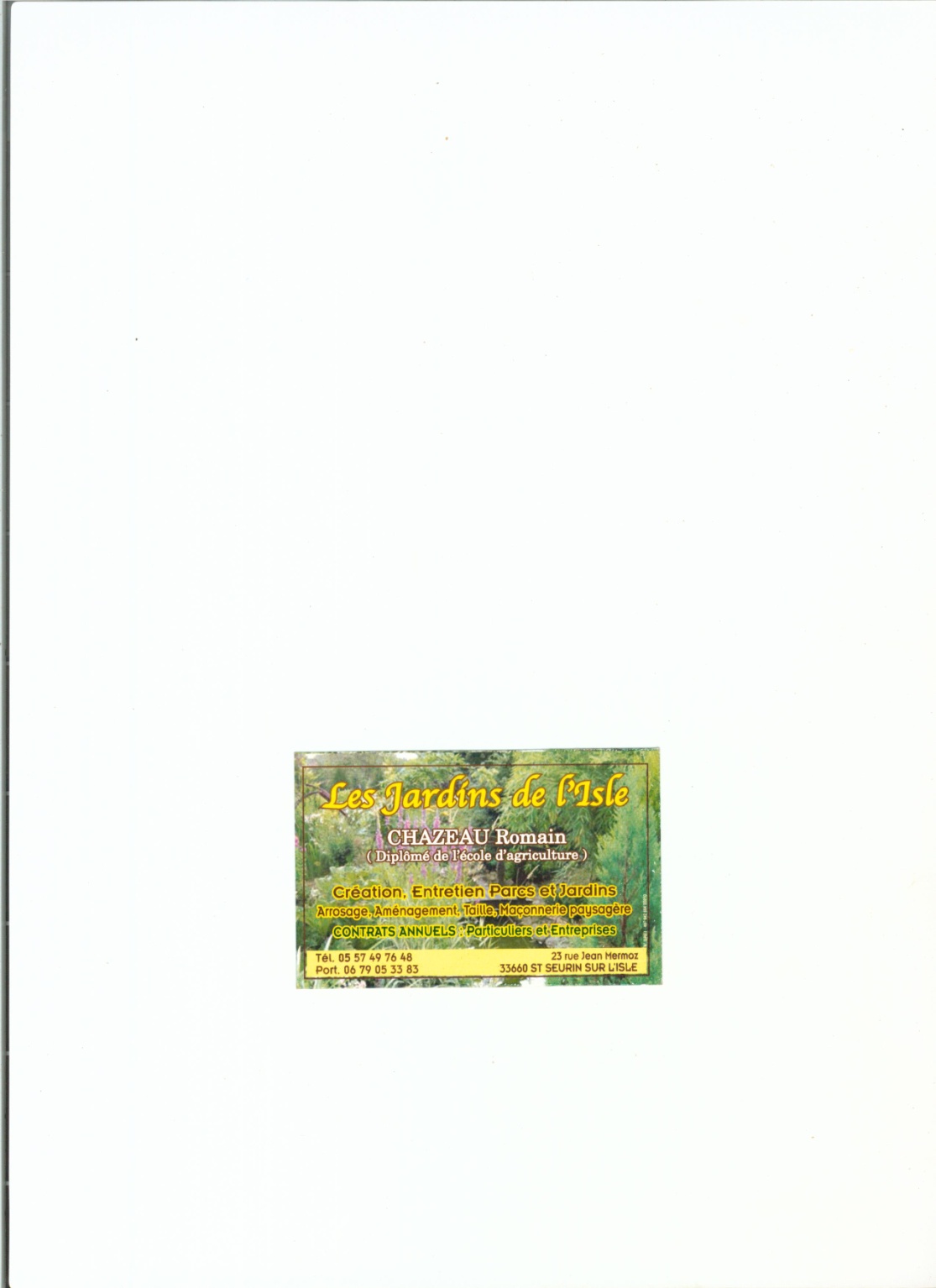 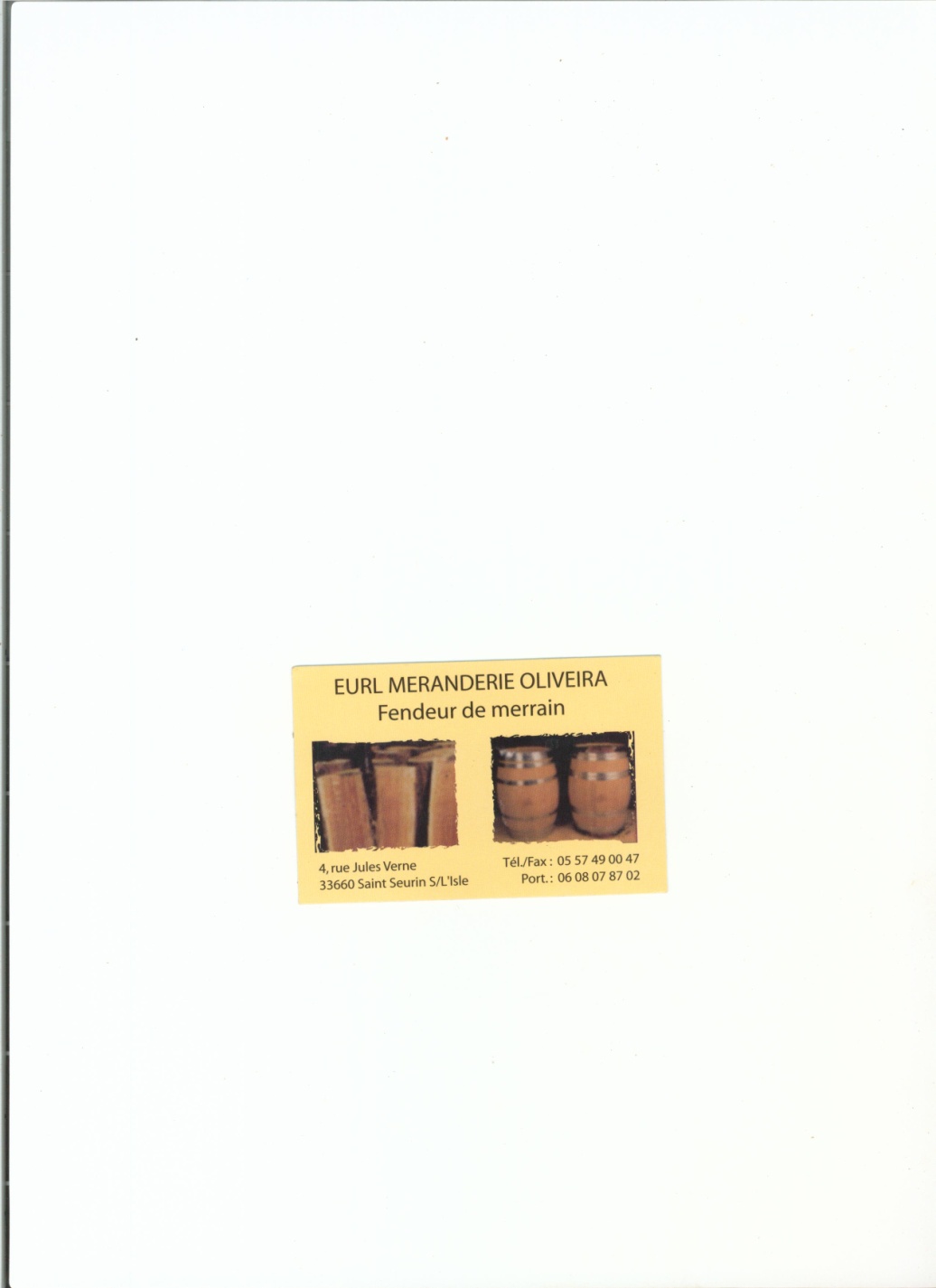 		6e Tournoi André Menaut INTERSPORT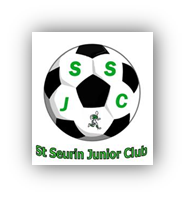 Qui est André Menaut ?André Menaut est un ancien entraîneur de football né le 26 juin 1938 à Bordeaux.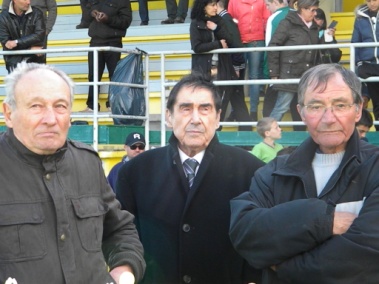 Il a connu une très riche et longue carrière. Outre l'EF Bergerac, l'AS Libourne, l'AS Saint-Seurin et le FC Libourne-Saint-Seurin, il a dirigé du banc les Girondins de Bordeaux de février 1974 à décembre 1976. Il fut le major du stage d’entraîneur-instructeur de 1975.Il est un universitaire reconnu : professeur à la faculté des sports de Bordeaux et ancien vice-président de l'école doctorale SHS de Bordeaux, il est une des têtes pensantes sur la réflexion footballistique.Carrière d'entraîneur :Avant 1974: EF Bergerac (3EME DIVISION)Février 1974-Décembre 1976 : Girondins de Bordeaux (1ERE DIVISION)1977-1984 : AS Libourne (2EME DIVISION)1985-1992 : AS Saint-Seurin sur l’Isle (2EME DIVISION)2000-2001 : Trélissac FC (CFA)    2004-2005 : FC Libourne/St Seurin sur l’Isle (NATIONAL)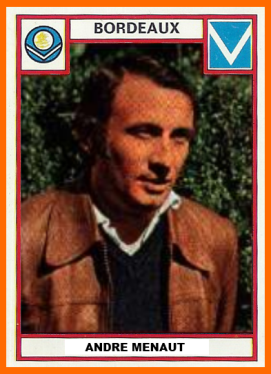 		6e Tournoi André Menaut INTERSPORTPALMARES Tournoi André Menaut INTERSPORT U141ère TOURNOI ANDRE MENAUT INTERSPORT U14, 2013 :VAINQUEUR : PRIGONRIEUX/PAYS EYRAUD (DH Ligue AQUITAINE)FINALISTE : ANGOULEME CHARENTE (DH Ligue CENTRE-OUEST)LA FINALE : Les deux équipes proposent un jeu débridé, mais aucune n’arrive à prendre l’avantage et à ouvrir la marque en 1ère période, notamment grâce aux prouesses des deux gardiens de but. En seconde période, Prigonrieux ouvre la marque, mais Angoulême égalise 5mn plus tard. La séance de tirs au but offre son lot de suspense, et c’est finalement Prigonrieux/Pays Eyraud qui s’impose 11 tirs au but à 10 et remporte le 1er Tournoi National André Menaut U14 !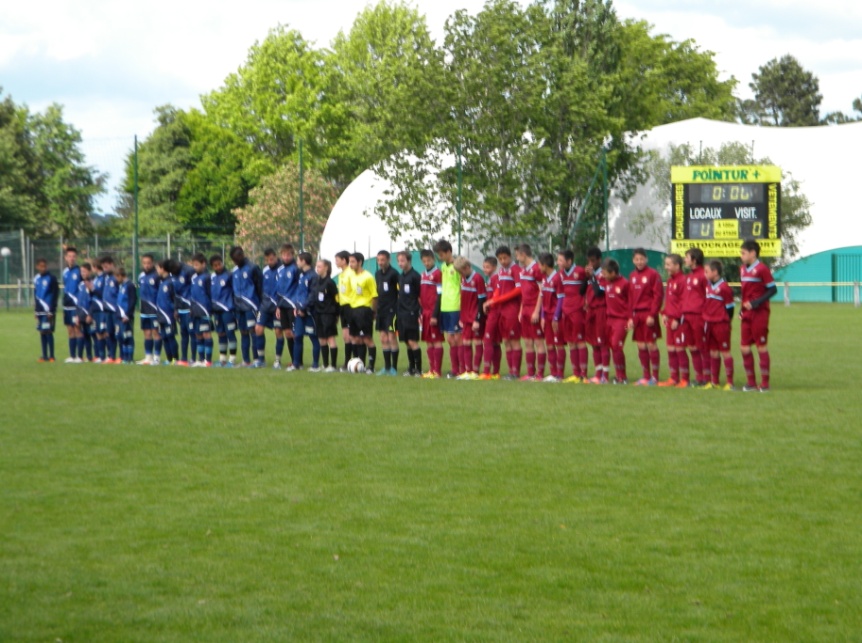 	2ème TOURNOI ANDRE MENAUT INTERSPORT U14, 2014 :VAINQUEUR : SO CHOLET (DH Ligue ATLANTIQUE)FINALISTE : USJA CARQUEFOU (DH Ligue ATLANTIQUE)LA FINALE : Ce match oppose deux équipes qui se sont rencontrées déjà 4 fois cette saison, sans qu’aucune des deux équipes n’est réussie à s’imposer. A St Seurin sur l’Isle, rien n’y fait, durant les 30 minutes de la finale aucune équipe ne trouve la faille dans la défense adverse. Les deux éducateurs, qui s’apprécient, préparent leurs joueurs pour les tirs au but, qui voient finalement le SO Cholet s’imposer pour leur 1ère participation. ¼ de finaliste en 2013, finaliste en 2014, Carquefou devra attendre encore un an pour remporter le trophée pour la 1ère fois.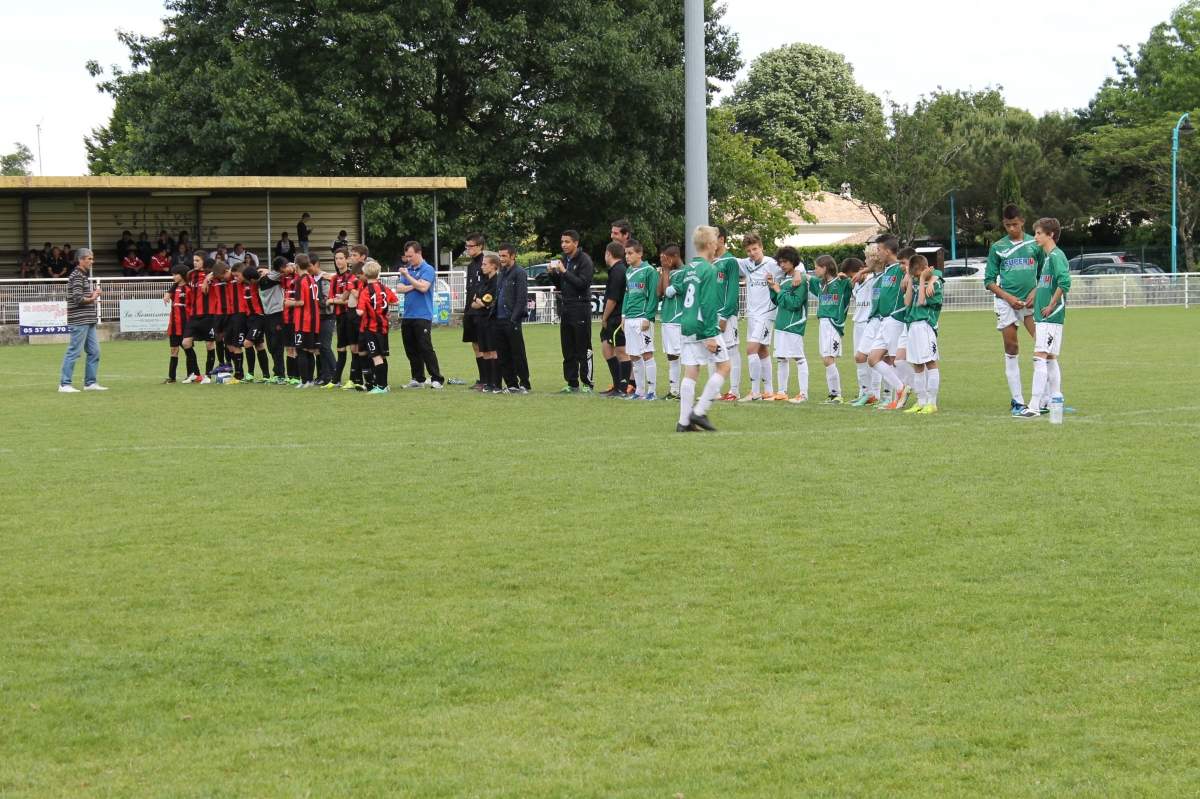 3ème TOURNOI ANDRE MENAUT INTERSPORT U14, 2015 :VAINQUEUR : TRELISSAC FC (DH Ligue AQUITAINE)FINALISTE : USJA CARQUEFOU (DH Ligue ATLANTIQUE)LA FINALE : 2e finale consécutive pour les joueurs de Pierre DAVID, éducateur des U14 de l’USJA Carquefou, qui ont à cœur d’inscrire leur nom au palmarès pour la 1ère fois. Mais c’est sans compter sur les jeunes de Trélissac coachés par Stéphane Thomas, qui en plus d’allier performance sportive et qualité de jeu, ont fait preuve d’un état d’esprit irréprochable et exemplaire durant ces deux jours. Cette finale aura été une nouvelle fois indécise, puisqu’aucune des deux équipes n’a réussi à trouver la faille lors des 30 minutes de jeu. C’est finalement aux tirs au but, grâce à un gardien impérial, que Trélissac s’impose 3 tab à 1.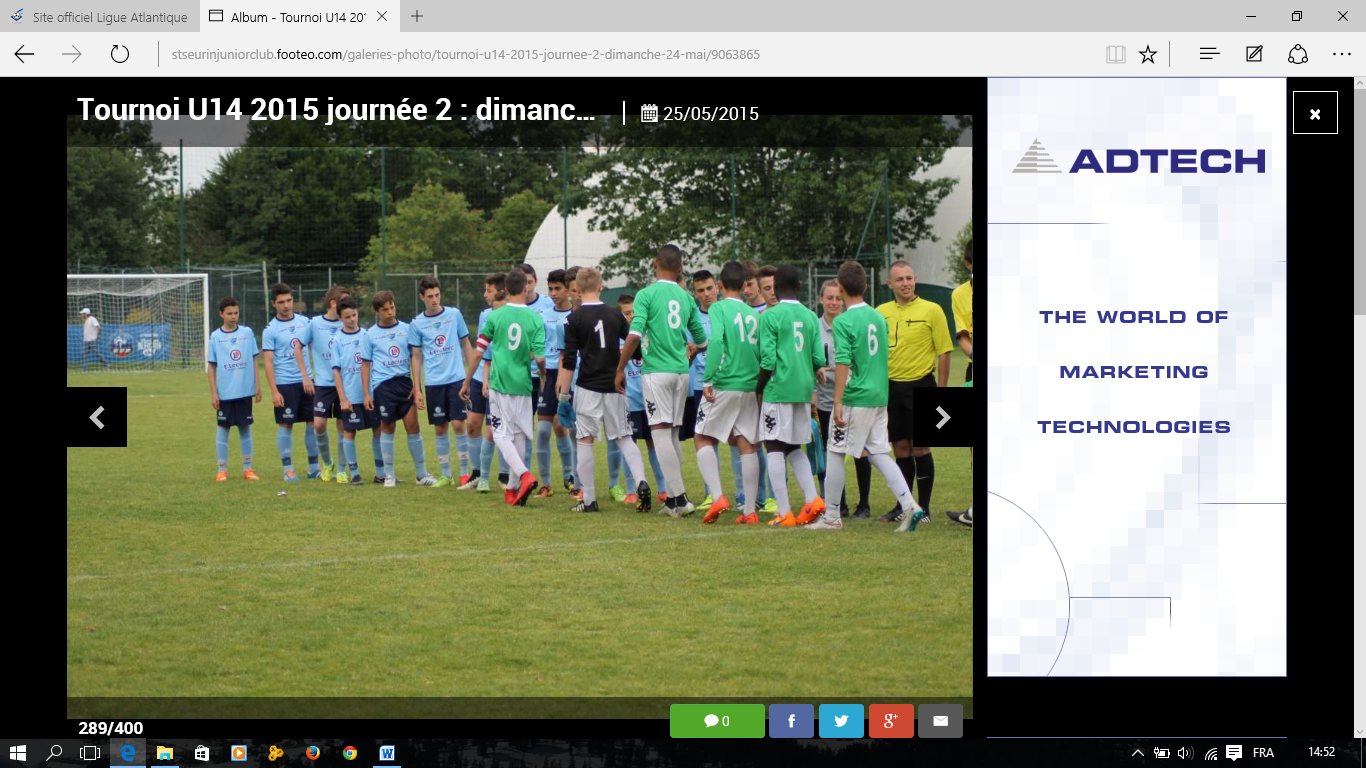 4ème TOURNOI ANDRE MENAUT INTERSPORT U14, 2016 :VAINQUEUR : JEUNESSE VILLENAVAISE (DH Ligue AQUITAINE)FINALISTE : USJA CARQUEFOU (DH Ligue ATLANTIQUE)LA FINALE : Le dicton « jamais 2 sans 3 » a une nouvelle fois porté malchance à Pierre DAVID et ses jeunes U14 de l’USJA CARQUEFOU. Pour leur 3e finale consécutive, ils s’inclinent une nouvelle fois lors de l’épreuve des tirs au but. C’est l’équipe de la JEUNESSE VILLENAVAISE qui inscrit son nom au palmarès du tournoi pour la 1ère fois.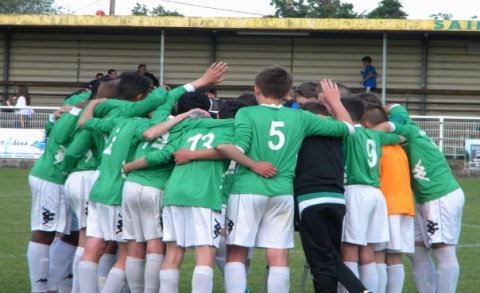 5ème TOURNOI ANDRE MENAUT INTERSPORT U14, 2017 :VAINQUEUR : RFC ARGENTEUIL (DH Ligue PARIS - ILE DE FRANCE)FINALISTE : US CHAMBRAY LES TOURS (DH Ligue CENTRE – VAL DE LOIRE)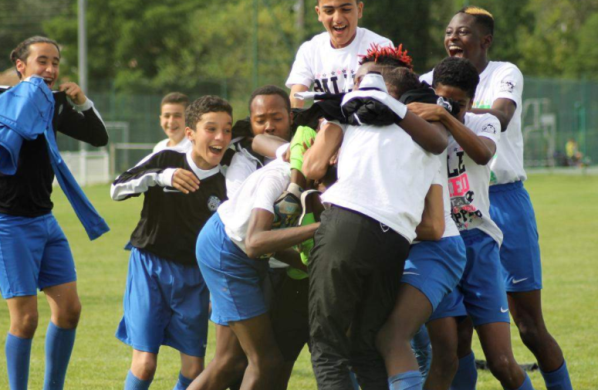 LA FINALE : Pour leur 1ère participation, les équipes du RFC Argenteuil et de l’US Chambray Les Tours ont réalisé un parcours sans faute jusqu’à la finale. Ce sont les jeunes Franciliens d’Argenteuil qui s’imposent aux tirs au but, alors que le score à la fin du temps réglementaire était de 1-1. Une finale commentée au micro par Pierre DAVID, finaliste malheureux des 3 précédentes éditions, qui cette fois-ci était venu en simple « spectateur », pour retrouver ses amis St-Seurinois.PALMARES :2017 : RFC ARGENTEUIL (DH Ligue PARIS – ILE DE FRANCE)2016 : JEUNESSE VILLENAVAISE (DH Ligue AQUITAINE)2015 : TRELISSAC FC (DH Ligue AQUITAINE)2014 : SO CHOLET (DH Ligue ATLANTIQUE)2013 : PRIGONRIEUX/PAYS EYRAUD (DH Ligue AQUITAINE)		6e Tournoi André Menaut INTERSPORTLa commune de St-Seurin sur l’Isle	Du matériel lithique découvert à Saint Seurin sur l’Isle atteste l’occupation des lieux aux temps préhistorique. Saint Seurin est la forme médiévale de Saint Séverin, de Saint Sévérinus, nom porté par plusieurs Saints aux 5ème et 6ème siècles.  Au IXe siècle, les Normands sont chez nous. Ils se sont fortifiés sur le point culminant de la région qui porte encore le nom Puynormand.	L’une des premières manifestations de la commune fut, au 12ème siècle, la construction d’une église fortifiée sur les bords de l’Isle. Edifiée sur des fondations romaines, elle défendait le passage de la rivière et servit, plus tard de refuge aux pèlerins qui se rendaient à Saint Jacques de Compostelle. 	La prospérité économique de Saint Seurin sur l’Isle se développa sous la domination anglaise qui dura trois siècles jusqu’à la bataille de Castillon en 1453.
	Le 18ème siècle fut une période de rénovation après les guerres de religion avec notamment le tracé d’une route Libourne-Montpon par Saint Seurin sur l’Isle…Le St-Seurin Junior Club est un club de football créé en 2007 (spécifiquement pour les jeunes à son origine) à St Seurin sur l’Isle pour éveiller, initier, former les joueurs de football, des U7 aux U19, qui sont nombreux. Depuis 2009, le club se structure et grimpe les échelons régionaux les uns après les autres. Cette saison, les séniors évoluent en Régional 4.Objectif du club : s’appuyer sur des bases solides, aller le plus haut possible, avec des joueurs formés au club sachant jouer au football, qui donnent et prennent du plaisir à tous les amoureux du football St-Seurinois.Le St Seurin Junior Club comprend également une école de gardien de buts.		6e Tournoi André Menaut INTERSPORTHistoire du football à St-Seurin sur l’Isle	En 2007, le St Seurin Junior Club (SSJC) permet aux jeunes Verts de retrouver leur pelouse de Fernand-Sastre, car l'âme du football St-Seurinois s'est peu à peu égarée auparavant. Elle retrouve depuis ses couleurs grâce à tous ses jeunes et séniors promis à un bel avenir, qui portent fièrement chaque weekend les couleurs vertes et blanches !!!L'AS Saint-Seurin sur l’Isle a connu la Division 2 professionnel de 1989 à 1992, puis a fusionné en 1998 avec l'AS Libourne pour créer le FC Libourne/St-Seurin sur l’Isle qui a évolué en Ligue 2 Orange de 2006 à 2008. L’équipe Séniors du St Seurin Junior Club est partie en 2e Division District en 2009, et évolue cette saison en Régional 4.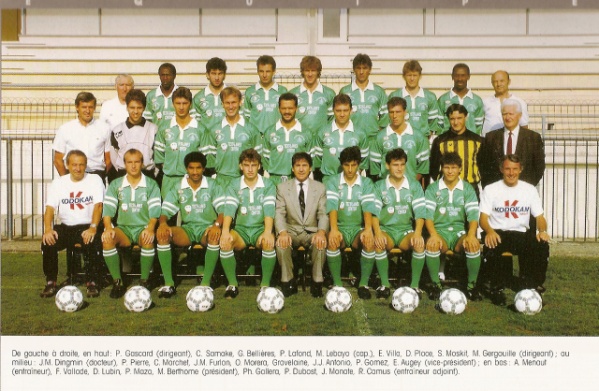 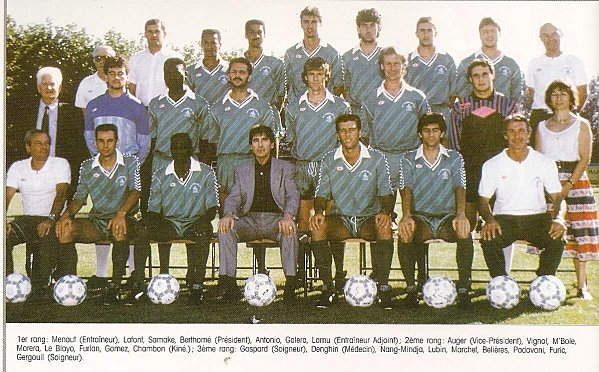 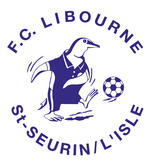 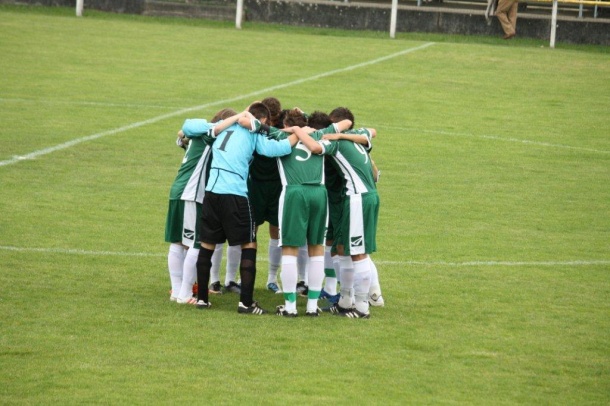 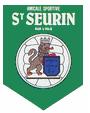 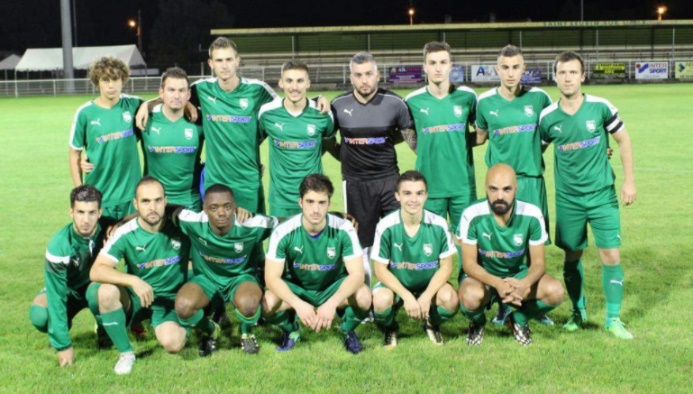 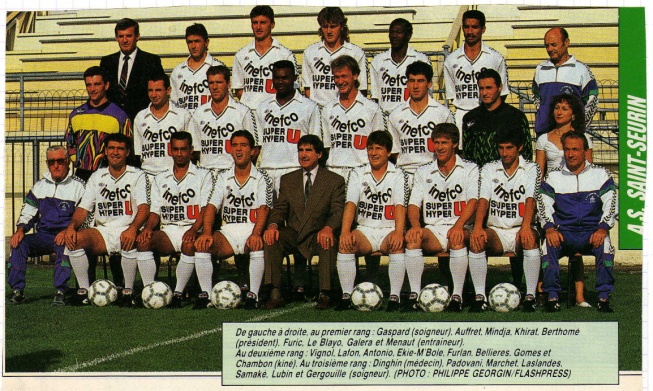 		6e Tournoi André Menaut INTERSPORTLe complexe sportif Fernand-SastreCapacité : 3400 places (dont 1600 assises).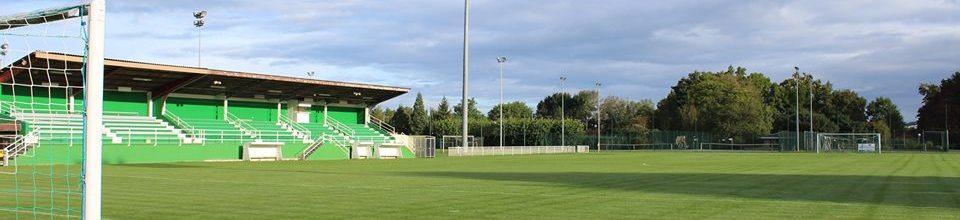 Tribune Honneur : 1000 places assises, couvertes.Tribune Face : 600 places assises, couvertes.Main courante : 1800 places debout, non couvertes.Piscine et salle de kiné.  Les origines du stade remontent à la       période après guerre, vers 1945, où Saint Seurin sur l’Isle comptait alors        un terrain de football unique. Progressivement, la commune a acquis les        terrains environnants, et a donné         naissance à un ensemble sportif     de 5 hectares sur lequel se trouvent                          trois terrains.	Ce complexe sportif dédié au football porte le nom de Fernand Sastre, en hommage au représentant de la plus grande discipline sportive française, à l'origine des plus grands succès de l'équipe de France de football.     	6e Tournoi André Menaut INTERSPORTPlan d’accèsComplexe sportif Fernand-Sastre,17 rue du Stade, 33660 St-Seurin sur l’Isle.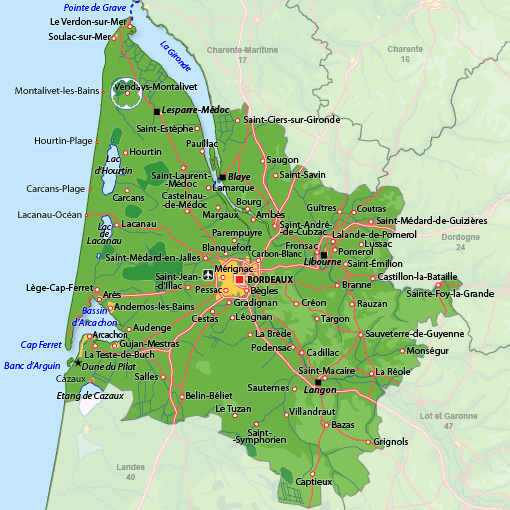 Moyens d’accès : 	Avion : 	Aéroport Bordeaux-Mérignac (environ 1h)			Aéroport Bergerac-Roumanière (environ 1h)	Train : 		Gare de Libourne par TGV Paris-Bordeaux (30mn). Gare de Bordeaux St Jean, idem 													         (1h).	Voiture : 	A89 dessert St-Seurin sur l’Isle depuis Bordeaux/Périgueux/Clermont/Lyon.		6e Tournoi André Menaut INTERSPORTRèglement du tournoi (1)		6e Tournoi André Menaut INTERSPORTRèglement du tournoi (2)		6e Tournoi André Menaut INTERSPORT		6e Tournoi André Menaut INTERSPORT		6e Tournoi André Menaut INTERSPORTENGAGEMENTNom du club : _________________________________________________________________________Nom du responsable : _______________________________________________________________Adresse : _______________________________________________________________________________Téléphone : ____________________________________________________________________________Mail : ___________________________________________________________________________________U14 : Une seule équipe (70€ l’inscription, caution de 400€)La feuille d’engagement, le montant des frais d’inscription, le chèque de caution (chèques à l’ordre du St Seurin Junior Club) sont à retourner avant le 30 avril 2018, à l’adresse suivante : 6e Tournoi National U14 SSJC, 17 rue du stade, 33660 St Seurin sur l’Isle.L’inscription ne sera effective qu’à la réception de la fiche d’engagement, des frais d’inscription, du chèque de caution, de la feuille de match, et éventuellement de la feuille de réservation de la restauration accompagnée des frais de restauration et d’hébergement.Contacts : Lionel BARAT : 06 43 87 03 18 / 552606@lfaquitaine.frGilles MACHIN : 06 72 76 15 45 / 552606@lfaquitaine.fr		6e Tournoi André Menaut INTERSPORTRestauration / Hébergement    	6e Tournoi André Menaut INTERSPORTRéservation Hébergement / RestaurationNom du club : _________________________________________________________________________Nom du responsable : _______________________________________________________________Adresse : _______________________________________________________________________________Téléphone : ____________________________________________________________________________Mail : ___________________________________________________________________________________Nombre de forfait hébergement/restauration réservé :Somme à payer : 65€ x le nombre de forfait = ______________La feuille de réservation pour les forfaits est à retourner avant le 30 avril 2018, accompagnée du règlement (chèque à l’ordre du St Seurin Junior Club), à l’adresse suivante : 	6e Tournoi National U14 SSJC, 17 rue du stade, 33660 St Seurin sur l’Isle.L’inscription ne sera effective qu’à la réception de la fiche d’engagement, des frais d’inscription, de la feuille de match, et éventuellement de la feuille de réservation de la restauration accompagnée des frais de restauration et d’hébergement.Contacts : Lionel BARAT : 06 43 87 03 18 / 552606@lfaquitaine.frThéo SANCHEZ : 0782674614 / sanchezreferee@gmail.comGilles MACHIN : 06 72 76 15 45 / 552606@lfaquitaine.fr    	6e Tournoi André Menaut INTERSPORTFeuille de match de la délégation			Noms							Numéro de licence1 : ______________________________________________________________________________________________	2 : ______________________________________________________________________________________________	3 : ______________________________________________________________________________________________	4 : ______________________________________________________________________________________________	5 : ______________________________________________________________________________________________	6 : ______________________________________________________________________________________________	7 : ______________________________________________________________________________________________	8 : ______________________________________________________________________________________________	9 : ______________________________________________________________________________________________	10 : ______________________________________________________________________________________________11 : ______________________________________________________________________________________________12 : ______________________________________________________________________________________________13 : ______________________________________________________________________________________________14 : ______________________________________________________________________________________________15 : ______________________________________________________________________________________________16 : ______________________________________________________________________________________________	Educateur ou dirigeant 1 : ___________________________________________________________________Educateur ou dirigeant 2 : ___________________________________________________________________Educateur ou dirigeant 3 : ___________________________________________________________________A renvoyer avant le 30 avril 2018 (si modifiée, feuille à ramener le 02 juin 2018)